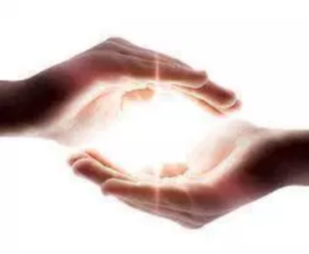 Inwijding over energiezorg
om elkaar als gezin te helpen
1 dag workshop : volwassenen & tienersInschrijvingsformulier terug te sturen per mailNaam & voornaam 1 : 	Leeftijd indien tiener :Naam & voornaam 2 : 	Leeftijd indien tiener :Adresse : Email :       Tel. : Gekozen datum : 		Dinsdag 3 November - Herfstverlof 		Maandag 16 & dinsdag 17 November VM 	Maandag 21 December	Dinsdag 29 December
Hoe / via welke kanaal ben je terecht gekomen op deze workshop ? Deelneming (click je keuze) : 	 	Volwassene : 110 €		Student : 75€		Tiener : 12 à 19 ans : 60€		1 Volwas.  + 1 Tiener : 150€	De inschrijving is pas geldig na het ontvangen van een voorschot van 40,00 Euro.  De saldo is te storten 3 dagen voor de workshop of mag cash de dag van de workshop betaald worden. Deelneming : Ik geniet van de « Early Birds » reductie  Volwassene : 100€ 	 Student : 65€ 	 Tiener : 12 à 19 ans : 50€	 1 Volwas.  + 1 Tiener: 140€Ik bevestig mijn inschrijving en doe de volle betaling minstens 1 maand voor de workshopdatum.Betaling : 	rekening van Lifenergy – Nathalie GERARD - Sint Jansstraat 26 – 3080 TervurenIBAN : BE51 3770 5875 5462 – BIC : BBRUBEBB (ING)Plaats van de workshop : Sint Jansstraat 26 - 3080 Tervuren Uren : 	Dag : van 10u tot 17u00		 2 x ½ dagen ‘s morgens : van 9u45 tot 13u00Is voorzien tijdens de workshop : water, koffie, theeLunch : Iedereen breng zijn eigen lunch (koelkast en microgolf zijn ter beschikking)Annuleringsregeling : Bij onverwachte onmogelijke deelname, gelieve zo spoedig mogelijk deze aan te kondigen per mail en per sms.Tot 7 dagen voor de workshop, restitutie min 10€ voor administratieve kosten. Minder dan 7 dagen, geen restitutie maar iemand anders mag in u plaats komen. Bij het niet komen opdagen of vroeger vertrekken, geen restitutie. Lifenergy behoudt zich het recht voor de workshop te annuleren bij onvoldoende belangstelling of andere redenen; met volledige restitutie.Organisation : Nathalie Gerard - Lifenergy+32 (0)478/22.37.47 - Email : info.lifenergy@gmail.com - www.lifenergy.be